Sponsored by: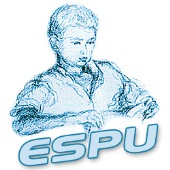 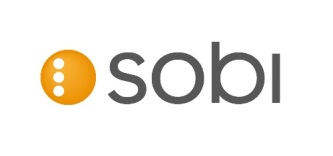 Delegate fee includes all refreshments (Thursday and Friday only) and Course Dinner (Friday evening) and free WiFiREGISTRATIONPLEASE RETURN THIS FORM VIA EMAIL TO:		joanne.haigh@nhs.netPLEASE SEND BANK TRANSFER TO:Account Name:	Leeds Teaching Hospitals Charitable Fund	Branch Sort Code:	56-00-54              Account Number:	23127554		Reference Number:	(Paediatric Waterworks 5TA5)IBAN Number:		GB72NWBK56005423127554SWIFT/BIC Number:	NWBKGB2LWe will contact you to confirm registration10th Leeds Course in Operative Urology (COPU)10th Leeds Course in Operative Urology (COPU)Littlewood HallLeeds General Infirmary1-3rd March, 2018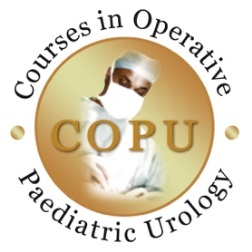 DAY ONEDAY TWOHypospadiasVURLive OperatingLectures and Video DemonstrationsRobotic simulator (by appointment)Live OperatingLectures and Video DemonstrationsRobotic simulator (by appointment)Fees:COURSE (Thursday 1st – Friday 2nd March)Consultants £100Trainees£80Local trainees in other specialties – one day ratePlease emailROBOTIC SIMULATION (Saturday 3rd March)Only 25 places available; 45 minute session, Groups of 5Strictly first come first served basis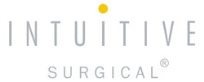 £20Your detailsMr/Mrs/Ms/Dr/Professor(please delete)Other:First nameSurnameJob Title/Programme of studyOrganisationAddressPostcodeTelephoneEmailPlease specify any special access or dietary requirementsPaymentConsultantTraineeCourse£100£80Robotic Simulation£20£20I will/will not be attending the course dinner (please delete)IncludedIncludedTotal